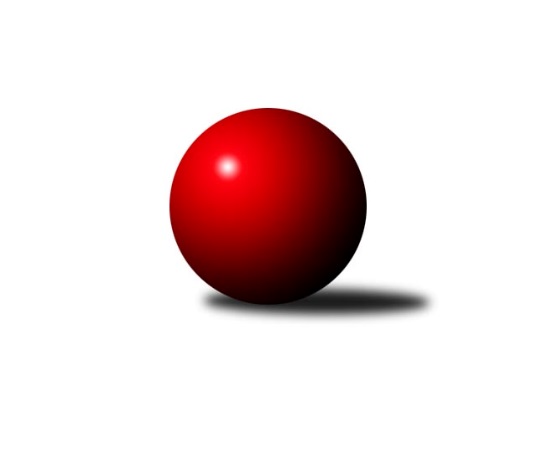 Č.22Ročník 2022/2023	23.5.2024 Severomoravská divize 2022/2023Statistika 22. kolaTabulka družstev:		družstvo	záp	výh	rem	proh	skore	sety	průměr	body	plné	dorážka	chyby	1.	TJ Spartak Bílovec ˝A˝	22	18	0	4	119.5 : 56.5 	(156.0 : 108.0)	2636	36	1804	832	31.5	2.	SKK Jeseník ˝A˝	22	16	0	6	109.0 : 67.0 	(146.5 : 117.5)	2603	32	1778	824	30.6	3.	TJ Sokol Sedlnice	22	13	1	8	99.0 : 77.0 	(133.5 : 130.5)	2576	27	1768	809	35.4	4.	TJ Sokol Bohumín ˝B˝	22	13	1	8	95.5 : 80.5 	(140.0 : 124.0)	2594	27	1790	804	39.4	5.	TJ Horní Benešov ˝B˝	22	11	3	8	93.5 : 82.5 	(130.0 : 134.0)	2576	25	1779	797	39.2	6.	TJ Tatran Litovel A	22	11	1	10	101.0 : 75.0 	(148.5 : 115.5)	2621	23	1804	816	37.4	7.	TJ Michalkovice A	22	11	1	10	91.0 : 85.0 	(139.0 : 125.0)	2577	23	1772	805	37.8	8.	TJ Odry ˝B˝	22	10	0	12	83.5 : 92.5 	(129.5 : 134.5)	2565	20	1776	788	35.7	9.	Sokol Přemyslovice ˝B˝	22	8	3	11	77.0 : 99.0 	(127.0 : 137.0)	2551	19	1776	775	43.7	10.	TJ VOKD Poruba ˝A˝	22	8	1	13	75.5 : 100.5 	(122.5 : 141.5)	2576	17	1777	799	43.9	11.	KK Jiskra Rýmařov ˝B˝	22	7	1	14	70.5 : 105.5 	(113.0 : 151.0)	2534	15	1757	777	43.3	12.	TJ Horní Benešov ˝D˝	22	0	0	22	41.0 : 135.0 	(98.5 : 165.5)	2477	0	1740	738	55.1Tabulka doma:		družstvo	záp	výh	rem	proh	skore	sety	průměr	body	maximum	minimum	1.	SKK Jeseník ˝A˝	11	10	0	1	66.0 : 22.0 	(84.5 : 47.5)	2722	20	2796	2632	2.	TJ Spartak Bílovec ˝A˝	11	10	0	1	64.5 : 23.5 	(83.5 : 48.5)	2640	20	2749	2499	3.	TJ Sokol Bohumín ˝B˝	11	9	0	2	60.5 : 27.5 	(81.0 : 51.0)	2559	18	2634	2496	4.	TJ Michalkovice A	11	8	1	2	57.0 : 31.0 	(79.5 : 52.5)	2481	17	2558	2414	5.	TJ Odry ˝B˝	11	8	0	3	55.0 : 33.0 	(74.0 : 58.0)	2792	16	2877	2702	6.	TJ Horní Benešov ˝B˝	11	8	0	3	54.0 : 34.0 	(71.5 : 60.5)	2706	16	2773	2617	7.	TJ Sokol Sedlnice	11	8	0	3	53.0 : 35.0 	(73.5 : 58.5)	2542	16	2614	2469	8.	TJ Tatran Litovel A	11	6	1	4	56.5 : 31.5 	(79.0 : 53.0)	2670	13	2751	2597	9.	Sokol Přemyslovice ˝B˝	11	5	2	4	42.0 : 46.0 	(72.5 : 59.5)	2512	12	2593	2414	10.	TJ VOKD Poruba ˝A˝	11	4	1	6	39.5 : 48.5 	(67.0 : 65.0)	2492	9	2604	2418	11.	KK Jiskra Rýmařov ˝B˝	11	4	1	6	39.5 : 48.5 	(63.5 : 68.5)	2679	9	2732	2605	12.	TJ Horní Benešov ˝D˝	11	0	0	11	20.0 : 68.0 	(51.0 : 81.0)	2574	0	2653	2470Tabulka venku:		družstvo	záp	výh	rem	proh	skore	sety	průměr	body	maximum	minimum	1.	TJ Spartak Bílovec ˝A˝	11	8	0	3	55.0 : 33.0 	(72.5 : 59.5)	2636	16	2770	2411	2.	SKK Jeseník ˝A˝	11	6	0	5	43.0 : 45.0 	(62.0 : 70.0)	2591	12	2785	2429	3.	TJ Sokol Sedlnice	11	5	1	5	46.0 : 42.0 	(60.0 : 72.0)	2580	11	2747	2422	4.	TJ Tatran Litovel A	11	5	0	6	44.5 : 43.5 	(69.5 : 62.5)	2616	10	2770	2453	5.	TJ Horní Benešov ˝B˝	11	3	3	5	39.5 : 48.5 	(58.5 : 73.5)	2573	9	2758	2451	6.	TJ Sokol Bohumín ˝B˝	11	4	1	6	35.0 : 53.0 	(59.0 : 73.0)	2597	9	2789	2396	7.	TJ VOKD Poruba ˝A˝	11	4	0	7	36.0 : 52.0 	(55.5 : 76.5)	2585	8	2861	2406	8.	Sokol Přemyslovice ˝B˝	11	3	1	7	35.0 : 53.0 	(54.5 : 77.5)	2555	7	2720	2410	9.	TJ Michalkovice A	11	3	0	8	34.0 : 54.0 	(59.5 : 72.5)	2586	6	2783	2443	10.	KK Jiskra Rýmařov ˝B˝	11	3	0	8	31.0 : 57.0 	(49.5 : 82.5)	2519	6	2712	2303	11.	TJ Odry ˝B˝	11	2	0	9	28.5 : 59.5 	(55.5 : 76.5)	2542	4	2722	2391	12.	TJ Horní Benešov ˝D˝	11	0	0	11	21.0 : 67.0 	(47.5 : 84.5)	2479	0	2624	2367Tabulka podzimní části:		družstvo	záp	výh	rem	proh	skore	sety	průměr	body	doma	venku	1.	TJ Spartak Bílovec ˝A˝	11	10	0	1	62.0 : 26.0 	(78.0 : 54.0)	2668	20 	5 	0 	0 	5 	0 	1	2.	TJ Sokol Sedlnice	11	8	0	3	56.0 : 32.0 	(67.5 : 64.5)	2551	16 	4 	0 	1 	4 	0 	2	3.	SKK Jeseník ˝A˝	11	8	0	3	54.0 : 34.0 	(69.0 : 63.0)	2641	16 	5 	0 	0 	3 	0 	3	4.	TJ Odry ˝B˝	11	7	0	4	47.0 : 41.0 	(73.0 : 59.0)	2593	14 	5 	0 	1 	2 	0 	3	5.	TJ Sokol Bohumín ˝B˝	11	6	1	4	45.5 : 42.5 	(67.5 : 64.5)	2578	13 	5 	0 	1 	1 	1 	3	6.	TJ Michalkovice A	11	6	0	5	50.0 : 38.0 	(78.0 : 54.0)	2620	12 	4 	0 	1 	2 	0 	4	7.	TJ Tatran Litovel A	11	5	0	6	48.0 : 40.0 	(76.0 : 56.0)	2631	10 	3 	0 	3 	2 	0 	3	8.	TJ Horní Benešov ˝B˝	11	4	1	6	40.5 : 47.5 	(62.0 : 70.0)	2559	9 	3 	0 	3 	1 	1 	3	9.	KK Jiskra Rýmařov ˝B˝	11	4	1	6	39.0 : 49.0 	(57.0 : 75.0)	2547	9 	2 	1 	3 	2 	0 	3	10.	TJ VOKD Poruba ˝A˝	11	3	1	7	37.0 : 51.0 	(62.0 : 70.0)	2507	7 	2 	1 	3 	1 	0 	4	11.	Sokol Přemyslovice ˝B˝	11	2	2	7	33.0 : 55.0 	(59.0 : 73.0)	2587	6 	2 	1 	2 	0 	1 	5	12.	TJ Horní Benešov ˝D˝	11	0	0	11	16.0 : 72.0 	(43.0 : 89.0)	2470	0 	0 	0 	5 	0 	0 	6Tabulka jarní části:		družstvo	záp	výh	rem	proh	skore	sety	průměr	body	doma	venku	1.	TJ Spartak Bílovec ˝A˝	11	8	0	3	57.5 : 30.5 	(78.0 : 54.0)	2610	16 	5 	0 	1 	3 	0 	2 	2.	SKK Jeseník ˝A˝	11	8	0	3	55.0 : 33.0 	(77.5 : 54.5)	2590	16 	5 	0 	1 	3 	0 	2 	3.	TJ Horní Benešov ˝B˝	11	7	2	2	53.0 : 35.0 	(68.0 : 64.0)	2607	16 	5 	0 	0 	2 	2 	2 	4.	TJ Sokol Bohumín ˝B˝	11	7	0	4	50.0 : 38.0 	(72.5 : 59.5)	2603	14 	4 	0 	1 	3 	0 	3 	5.	TJ Tatran Litovel A	11	6	1	4	53.0 : 35.0 	(72.5 : 59.5)	2633	13 	3 	1 	1 	3 	0 	3 	6.	Sokol Přemyslovice ˝B˝	11	6	1	4	44.0 : 44.0 	(68.0 : 64.0)	2526	13 	3 	1 	2 	3 	0 	2 	7.	TJ Sokol Sedlnice	11	5	1	5	43.0 : 45.0 	(66.0 : 66.0)	2624	11 	4 	0 	2 	1 	1 	3 	8.	TJ Michalkovice A	11	5	1	5	41.0 : 47.0 	(61.0 : 71.0)	2518	11 	4 	1 	1 	1 	0 	4 	9.	TJ VOKD Poruba ˝A˝	11	5	0	6	38.5 : 49.5 	(60.5 : 71.5)	2632	10 	2 	0 	3 	3 	0 	3 	10.	TJ Odry ˝B˝	11	3	0	8	36.5 : 51.5 	(56.5 : 75.5)	2589	6 	3 	0 	2 	0 	0 	6 	11.	KK Jiskra Rýmařov ˝B˝	11	3	0	8	31.5 : 56.5 	(56.0 : 76.0)	2545	6 	2 	0 	3 	1 	0 	5 	12.	TJ Horní Benešov ˝D˝	11	0	0	11	25.0 : 63.0 	(55.5 : 76.5)	2506	0 	0 	0 	6 	0 	0 	5 Zisk bodů pro družstvo:		jméno hráče	družstvo	body	zápasy	v %	dílčí body	sety	v %	1.	Tomáš Binar 	TJ Spartak Bílovec ˝A˝ 	19	/	22	(86%)	28.5	/	44	(65%)	2.	Petr Číž 	TJ Spartak Bílovec ˝A˝ 	17	/	21	(81%)	31.5	/	42	(75%)	3.	Jiří Kratoš 	TJ VOKD Poruba ˝A˝ 	17	/	22	(77%)	33.5	/	44	(76%)	4.	Miroslav Talášek 	TJ Tatran Litovel A 	16	/	21	(76%)	30	/	42	(71%)	5.	Lada Péli 	TJ Sokol Bohumín ˝B˝ 	16	/	21	(76%)	30	/	42	(71%)	6.	Jozef Kuzma 	TJ Sokol Bohumín ˝B˝ 	16	/	22	(73%)	31	/	44	(70%)	7.	Stanislav Ovšák 	TJ Odry ˝B˝ 	15	/	21	(71%)	31.5	/	42	(75%)	8.	Martin Ščerba 	TJ Michalkovice A 	15	/	21	(71%)	28	/	42	(67%)	9.	Josef Matušek 	TJ Horní Benešov ˝B˝ 	14.5	/	22	(66%)	24	/	44	(55%)	10.	Stanislava Ovšáková 	TJ Odry ˝B˝ 	14	/	18	(78%)	23.5	/	36	(65%)	11.	Filip Sýkora 	TJ Spartak Bílovec ˝A˝ 	14	/	21	(67%)	28	/	42	(67%)	12.	Rostislav Kletenský 	TJ Sokol Sedlnice  	14	/	21	(67%)	25	/	42	(60%)	13.	Romana Valová 	KK Jiskra Rýmařov ˝B˝ 	14	/	21	(67%)	24	/	42	(57%)	14.	Dalibor Hamrozy 	TJ Sokol Bohumín ˝B˝ 	13	/	16	(81%)	20.5	/	32	(64%)	15.	Kamil Axmann 	TJ Tatran Litovel A 	13	/	19	(68%)	22.5	/	38	(59%)	16.	Jiří Fárek 	SKK Jeseník ˝A˝ 	13	/	21	(62%)	23	/	42	(55%)	17.	Michal Smejkal 	SKK Jeseník ˝A˝ 	13	/	21	(62%)	23	/	42	(55%)	18.	Jiří Řepecký 	TJ Michalkovice A 	13	/	22	(59%)	25	/	44	(57%)	19.	Pavel Hrabec 	TJ VOKD Poruba ˝A˝ 	12	/	18	(67%)	23	/	36	(64%)	20.	Karel Meissel 	Sokol Přemyslovice ˝B˝ 	12	/	20	(60%)	25.5	/	40	(64%)	21.	Pavel Hannig 	SKK Jeseník ˝A˝ 	11	/	13	(85%)	16	/	26	(62%)	22.	Michal Klich 	TJ Horní Benešov ˝B˝ 	11	/	15	(73%)	18	/	30	(60%)	23.	Jan Stuchlík 	TJ Sokol Sedlnice  	11	/	17	(65%)	20	/	34	(59%)	24.	Václav Smejkal 	SKK Jeseník ˝A˝ 	11	/	19	(58%)	26	/	38	(68%)	25.	Miroslav Vala 	SKK Jeseník ˝A˝ 	11	/	19	(58%)	23	/	38	(61%)	26.	Petr Rak 	TJ Horní Benešov ˝B˝ 	11	/	21	(52%)	19.5	/	42	(46%)	27.	Miroslav Sigmund 	TJ Tatran Litovel A 	10.5	/	18	(58%)	20.5	/	36	(57%)	28.	Michal Zych 	TJ Michalkovice A 	10	/	14	(71%)	17.5	/	28	(63%)	29.	Michal Kudela 	TJ Spartak Bílovec ˝A˝ 	10	/	15	(67%)	21	/	30	(70%)	30.	Milan Janyška 	TJ Sokol Sedlnice  	10	/	17	(59%)	18.5	/	34	(54%)	31.	David Binar 	TJ Spartak Bílovec ˝A˝ 	10	/	17	(59%)	18	/	34	(53%)	32.	Marek Kankovský 	Sokol Přemyslovice ˝B˝ 	10	/	18	(56%)	21.5	/	36	(60%)	33.	Ladislav Petr 	TJ Sokol Sedlnice  	10	/	18	(56%)	20.5	/	36	(57%)	34.	Jaromíra Smejkalová 	SKK Jeseník ˝A˝ 	10	/	20	(50%)	18.5	/	40	(46%)	35.	Miroslav Ondrouch 	Sokol Přemyslovice ˝B˝ 	9	/	16	(56%)	18	/	32	(56%)	36.	Štefan Dendis 	TJ Sokol Bohumín ˝B˝ 	9	/	16	(56%)	18	/	32	(56%)	37.	Michaela Tobolová 	TJ Sokol Sedlnice  	9	/	17	(53%)	19	/	34	(56%)	38.	Lukáš Vybíral 	Sokol Přemyslovice ˝B˝ 	8.5	/	17	(50%)	19	/	34	(56%)	39.	Petra Kysilková 	KK Jiskra Rýmařov ˝B˝ 	8.5	/	18	(47%)	18.5	/	36	(51%)	40.	Jiří Čamek 	TJ Tatran Litovel A 	8.5	/	18	(47%)	18	/	36	(50%)	41.	Petr Axmann 	TJ Tatran Litovel A 	8	/	9	(89%)	15	/	18	(83%)	42.	Pavel Konštacký 	KK Jiskra Rýmařov ˝B˝ 	8	/	14	(57%)	13.5	/	28	(48%)	43.	František Baleka 	TJ Tatran Litovel A 	8	/	16	(50%)	19	/	32	(59%)	44.	Petr Řepecký 	TJ Michalkovice A 	8	/	16	(50%)	16	/	32	(50%)	45.	David Láčík 	TJ Horní Benešov ˝D˝ 	8	/	17	(47%)	13	/	34	(38%)	46.	Josef Linhart 	TJ Michalkovice A 	8	/	18	(44%)	17.5	/	36	(49%)	47.	Jana Frydrychová 	TJ Odry ˝B˝ 	8	/	20	(40%)	19	/	40	(48%)	48.	Miroslav Mikulský 	TJ Sokol Sedlnice  	8	/	20	(40%)	12.5	/	40	(31%)	49.	Adam Chvostek 	TJ Sokol Sedlnice  	7	/	13	(54%)	13	/	26	(50%)	50.	Zdeněk Žanda 	TJ Horní Benešov ˝D˝ 	7	/	13	(54%)	12	/	26	(46%)	51.	Peter Dankovič 	TJ Horní Benešov ˝B˝ 	7	/	14	(50%)	14	/	28	(50%)	52.	Josef Pilatík 	KK Jiskra Rýmařov ˝B˝ 	7	/	14	(50%)	13	/	28	(46%)	53.	David Stareček 	TJ VOKD Poruba ˝A˝ 	7	/	15	(47%)	12	/	30	(40%)	54.	Martin Kovář 	KK Jiskra Rýmařov ˝B˝ 	7	/	15	(47%)	10	/	30	(33%)	55.	Jiří Madecký 	TJ Odry ˝B˝ 	7	/	16	(44%)	13.5	/	32	(42%)	56.	Richard Šimek 	TJ VOKD Poruba ˝A˝ 	7	/	17	(41%)	15	/	34	(44%)	57.	Daniel Malina 	TJ Odry ˝B˝ 	7	/	18	(39%)	14.5	/	36	(40%)	58.	Lukáš Trojek 	TJ VOKD Poruba ˝A˝ 	7	/	21	(33%)	16	/	42	(38%)	59.	Petr Řepecký 	TJ Michalkovice A 	7	/	22	(32%)	15.5	/	44	(35%)	60.	Karel Šnajdárek 	TJ Odry ˝B˝ 	6.5	/	15	(43%)	14	/	30	(47%)	61.	Jáchym Kratoš 	TJ VOKD Poruba ˝A˝ 	6.5	/	20	(33%)	17.5	/	40	(44%)	62.	Petr Dankovič 	TJ Horní Benešov ˝B˝ 	6	/	10	(60%)	10.5	/	20	(53%)	63.	Stanislav Brosinger 	TJ Tatran Litovel A 	6	/	10	(60%)	9	/	20	(45%)	64.	David Čulík 	TJ Tatran Litovel A 	6	/	13	(46%)	9	/	26	(35%)	65.	Jaromír Hendrych 	TJ Horní Benešov ˝D˝ 	6	/	15	(40%)	12	/	30	(40%)	66.	Jan Janák 	TJ Horní Benešov ˝B˝ 	6	/	17	(35%)	16	/	34	(47%)	67.	Martin Švrčina 	TJ Horní Benešov ˝D˝ 	6	/	17	(35%)	14	/	34	(41%)	68.	Michal Blažek 	TJ Horní Benešov ˝D˝ 	6	/	17	(35%)	12	/	34	(35%)	69.	Lukáš Dadák 	TJ Odry ˝B˝ 	6	/	17	(35%)	11.5	/	34	(34%)	70.	Antonín Fabík 	TJ Spartak Bílovec ˝A˝ 	6	/	21	(29%)	13	/	42	(31%)	71.	Libor Krajčí 	TJ Sokol Bohumín ˝B˝ 	6	/	22	(27%)	16.5	/	44	(38%)	72.	Milan Zezulka 	TJ Spartak Bílovec ˝A˝ 	5.5	/	11	(50%)	12	/	22	(55%)	73.	Rostislav Cundrla 	SKK Jeseník ˝A˝ 	5	/	9	(56%)	10	/	18	(56%)	74.	Jiří Polášek 	KK Jiskra Rýmařov ˝B˝ 	5	/	14	(36%)	11.5	/	28	(41%)	75.	Luděk Zeman 	TJ Horní Benešov ˝B˝ 	5	/	16	(31%)	11	/	32	(34%)	76.	Jiří Kankovský 	Sokol Přemyslovice ˝B˝ 	4.5	/	19	(24%)	15	/	38	(39%)	77.	Josef Jurášek 	TJ Michalkovice A 	4	/	7	(57%)	9	/	14	(64%)	78.	Eva Zdražilová 	TJ Horní Benešov ˝B˝ 	4	/	7	(57%)	7	/	14	(50%)	79.	Tomáš Chárník 	KK Jiskra Rýmařov ˝B˝ 	4	/	9	(44%)	8.5	/	18	(47%)	80.	Pavlína Krayzelová 	TJ Sokol Bohumín ˝B˝ 	4	/	9	(44%)	7	/	18	(39%)	81.	Pavla Hendrychová 	TJ Horní Benešov ˝D˝ 	4	/	19	(21%)	14	/	38	(37%)	82.	René Světlík 	TJ Sokol Bohumín ˝B˝ 	3.5	/	12	(29%)	10	/	24	(42%)	83.	Daniel Duškevič 	TJ Horní Benešov ˝D˝ 	3	/	7	(43%)	7.5	/	14	(54%)	84.	Michal Oščádal 	Sokol Přemyslovice ˝B˝ 	3	/	8	(38%)	7.5	/	16	(47%)	85.	Milan Smékal 	Sokol Přemyslovice ˝B˝ 	3	/	13	(23%)	7	/	26	(27%)	86.	Zdeněk Smrža 	TJ Horní Benešov ˝D˝ 	3	/	17	(18%)	12.5	/	34	(37%)	87.	Jakub Hendrych 	TJ Horní Benešov ˝D˝ 	2	/	3	(67%)	3.5	/	6	(58%)	88.	Daniel Dudek 	TJ Michalkovice A 	2	/	4	(50%)	4	/	8	(50%)	89.	Vladimír Štacha 	TJ Spartak Bílovec ˝A˝ 	2	/	4	(50%)	4	/	8	(50%)	90.	Jakub Dankovič 	TJ Horní Benešov ˝B˝ 	2	/	5	(40%)	4	/	10	(40%)	91.	Jana Fousková 	SKK Jeseník ˝A˝ 	2	/	6	(33%)	5	/	12	(42%)	92.	Ondřej Smékal 	Sokol Přemyslovice ˝B˝ 	2	/	13	(15%)	9	/	26	(35%)	93.	Petra Rosypalová 	SKK Jeseník ˝A˝ 	1	/	1	(100%)	1	/	2	(50%)	94.	Pavel Toman 	Sokol Přemyslovice ˝B˝ 	1	/	2	(50%)	2.5	/	4	(63%)	95.	Pavel Švan 	KK Jiskra Rýmařov ˝B˝ 	1	/	2	(50%)	2	/	4	(50%)	96.	David Kaluža 	TJ Horní Benešov ˝B˝ 	1	/	2	(50%)	2	/	4	(50%)	97.	Jaroslav Heblák 	KK Jiskra Rýmařov ˝B˝ 	1	/	2	(50%)	1	/	4	(25%)	98.	Markéta Kohutková 	TJ Sokol Bohumín ˝B˝ 	1	/	2	(50%)	1	/	4	(25%)	99.	Jiří Fiala 	TJ Tatran Litovel A 	1	/	3	(33%)	3.5	/	6	(58%)	100.	Michal Dočkálek 	KK Jiskra Rýmařov ˝B˝ 	1	/	3	(33%)	3	/	6	(50%)	101.	Jan Ščerba 	TJ Michalkovice A 	1	/	3	(33%)	3	/	6	(50%)	102.	Libor Pšenica 	TJ Michalkovice A 	1	/	4	(25%)	3.5	/	8	(44%)	103.	Stanislav Brejcha 	TJ Sokol Sedlnice  	1	/	5	(20%)	3	/	10	(30%)	104.	Michal Ihnát 	KK Jiskra Rýmařov ˝B˝ 	1	/	7	(14%)	3	/	14	(21%)	105.	Martin Skopal 	TJ VOKD Poruba ˝A˝ 	1	/	9	(11%)	4.5	/	18	(25%)	106.	Martina Honlová 	TJ Sokol Bohumín ˝B˝ 	1	/	10	(10%)	5.5	/	20	(28%)	107.	Jiří Zapletal 	Sokol Přemyslovice ˝B˝ 	0	/	1	(0%)	1	/	2	(50%)	108.	Lubomír Richter 	TJ Sokol Bohumín ˝B˝ 	0	/	1	(0%)	0.5	/	2	(25%)	109.	Václav Kladiva 	TJ Sokol Bohumín ˝B˝ 	0	/	1	(0%)	0	/	2	(0%)	110.	Milan Dvorský 	Sokol Přemyslovice ˝B˝ 	0	/	1	(0%)	0	/	2	(0%)	111.	Josef Janalík 	TJ VOKD Poruba ˝A˝ 	0	/	1	(0%)	0	/	2	(0%)	112.	Veronika Ovšáková 	TJ Odry ˝B˝ 	0	/	1	(0%)	0	/	2	(0%)	113.	Jiří Číž 	TJ VOKD Poruba ˝A˝ 	0	/	1	(0%)	0	/	2	(0%)	114.	Tereza Moravcová 	SKK Jeseník ˝A˝ 	0	/	1	(0%)	0	/	2	(0%)	115.	Tomáš Zbořil 	TJ Horní Benešov ˝D˝ 	0	/	1	(0%)	0	/	2	(0%)	116.	Zdeněk Mžik 	TJ VOKD Poruba ˝A˝ 	0	/	1	(0%)	0	/	2	(0%)	117.	Jaroslav Hrabuška 	TJ VOKD Poruba ˝A˝ 	0	/	1	(0%)	0	/	2	(0%)	118.	Jiří Adamus 	TJ VOKD Poruba ˝A˝ 	0	/	1	(0%)	0	/	2	(0%)	119.	Pavel Močár ml.	Sokol Přemyslovice ˝B˝ 	0	/	1	(0%)	0	/	2	(0%)	120.	Jakub Mokoš 	TJ Tatran Litovel A 	0	/	2	(0%)	1	/	4	(25%)	121.	Vojtěch Rozkopal 	TJ Odry ˝B˝ 	0	/	2	(0%)	1	/	4	(25%)	122.	Jiří Vrba 	SKK Jeseník ˝A˝ 	0	/	2	(0%)	1	/	4	(25%)	123.	Rudolf Chuděj 	TJ Odry ˝B˝ 	0	/	2	(0%)	0	/	4	(0%)	124.	Miroslav Petřek st.	TJ Horní Benešov ˝D˝ 	0	/	2	(0%)	0	/	4	(0%)	125.	Tigran Gevorgyan 	KK Jiskra Rýmařov ˝B˝ 	0	/	2	(0%)	0	/	4	(0%)	126.	Jiří Vrobel 	TJ Tatran Litovel A 	0	/	2	(0%)	0	/	4	(0%)	127.	Jaromír Nedavaška 	TJ VOKD Poruba ˝A˝ 	0	/	3	(0%)	1	/	6	(17%)	128.	Petr Charník 	KK Jiskra Rýmařov ˝B˝ 	0	/	8	(0%)	3	/	16	(19%)Průměry na kuželnách:		kuželna	průměr	plné	dorážka	chyby	výkon na hráče	1.	TJ Odry, 1-4	2762	1874	887	30.8	(460.3)	2.	KK Jiskra Rýmařov, 1-4	2684	1850	834	39.1	(447.5)	3.	SKK Jeseník, 1-4	2679	1814	865	31.0	(446.6)	4.	 Horní Benešov, 1-4	2663	1835	827	43.6	(443.8)	5.	TJ  Prostějov, 1-4	2632	1819	813	40.3	(438.8)	6.	TJ Spartak Bílovec, 1-2	2583	1768	814	37.2	(430.6)	7.	TJ Sokol Bohumín, 1-4	2525	1749	775	43.5	(420.9)	8.	TJ Sokol Sedlnice, 1-2	2512	1742	770	35.8	(418.8)	9.	Sokol Přemyslovice, 1-4	2510	1742	767	40.9	(418.5)	10.	TJ VOKD Poruba, 1-4	2491	1733	757	46.9	(415.2)	11.	TJ Michalkovice, 1-2	2453	1708	744	40.2	(409.0)Nejlepší výkony na kuželnách:TJ Odry, 1-4TJ Odry ˝B˝	2877	21. kolo	Stanislav Ovšák 	TJ Odry ˝B˝	523	9. koloTJ Odry ˝B˝	2869	9. kolo	Stanislav Ovšák 	TJ Odry ˝B˝	518	13. koloTJ VOKD Poruba ˝A˝	2861	17. kolo	Milan Smékal 	Sokol Přemyslovice ˝B˝	513	9. koloTJ Odry ˝B˝	2830	13. kolo	Stanislava Ovšáková 	TJ Odry ˝B˝	511	2. koloTJ Odry ˝B˝	2801	8. kolo	Lukáš Trojek 	TJ VOKD Poruba ˝A˝	511	17. koloTJ Odry ˝B˝	2792	2. kolo	Tomáš Binar 	TJ Spartak Bílovec ˝A˝	510	11. koloTJ Odry ˝B˝	2791	6. kolo	Daniel Malina 	TJ Odry ˝B˝	509	4. koloTJ Sokol Bohumín ˝B˝	2789	19. kolo	Jiří Kratoš 	TJ VOKD Poruba ˝A˝	508	17. koloTJ Odry ˝B˝	2785	19. kolo	Stanislav Ovšák 	TJ Odry ˝B˝	507	2. koloTJ Odry ˝B˝	2781	4. kolo	Stanislava Ovšáková 	TJ Odry ˝B˝	501	19. koloKK Jiskra Rýmařov, 1-4SKK Jeseník ˝A˝	2779	10. kolo	Jiří Kratoš 	TJ VOKD Poruba ˝A˝	500	13. koloTJ VOKD Poruba ˝A˝	2757	13. kolo	Pavel Hrabec 	TJ VOKD Poruba ˝A˝	496	13. koloTJ Michalkovice A	2746	9. kolo	Romana Valová 	KK Jiskra Rýmařov ˝B˝	493	10. koloKK Jiskra Rýmařov ˝B˝	2732	3. kolo	Michal Smejkal 	SKK Jeseník ˝A˝	493	10. koloKK Jiskra Rýmařov ˝B˝	2725	9. kolo	Josef Pilatík 	KK Jiskra Rýmařov ˝B˝	491	10. koloTJ Spartak Bílovec ˝A˝	2720	2. kolo	Josef Pilatík 	KK Jiskra Rýmařov ˝B˝	489	5. koloKK Jiskra Rýmařov ˝B˝	2719	18. kolo	Václav Smejkal 	SKK Jeseník ˝A˝	483	10. koloKK Jiskra Rýmařov ˝B˝	2718	10. kolo	Filip Sýkora 	TJ Spartak Bílovec ˝A˝	482	2. koloSokol Přemyslovice ˝B˝	2708	7. kolo	Lukáš Vybíral 	Sokol Přemyslovice ˝B˝	480	7. koloKK Jiskra Rýmařov ˝B˝	2695	7. kolo	Romana Valová 	KK Jiskra Rýmařov ˝B˝	477	3. koloSKK Jeseník, 1-4SKK Jeseník ˝A˝	2796	21. kolo	Tomáš Binar 	TJ Spartak Bílovec ˝A˝	514	17. koloSKK Jeseník ˝A˝	2792	14. kolo	Jaromíra Smejkalová 	SKK Jeseník ˝A˝	511	19. koloSKK Jeseník ˝A˝	2783	19. kolo	Miroslav Vala 	SKK Jeseník ˝A˝	505	14. koloSKK Jeseník ˝A˝	2777	11. kolo	Jiří Fárek 	SKK Jeseník ˝A˝	489	21. koloSKK Jeseník ˝A˝	2767	12. kolo	Jaromíra Smejkalová 	SKK Jeseník ˝A˝	488	1. koloTJ Spartak Bílovec ˝A˝	2723	17. kolo	Romana Valová 	KK Jiskra Rýmařov ˝B˝	488	21. koloKK Jiskra Rýmařov ˝B˝	2696	21. kolo	Jan Stuchlík 	TJ Sokol Sedlnice 	486	16. koloSKK Jeseník ˝A˝	2696	3. kolo	Miroslav Vala 	SKK Jeseník ˝A˝	485	12. koloSKK Jeseník ˝A˝	2687	16. kolo	Miroslav Vala 	SKK Jeseník ˝A˝	484	21. koloSKK Jeseník ˝A˝	2680	1. kolo	Václav Smejkal 	SKK Jeseník ˝A˝	484	12. kolo Horní Benešov, 1-4SKK Jeseník ˝A˝	2785	9. kolo	Lada Péli 	TJ Sokol Bohumín ˝B˝	505	17. koloTJ Michalkovice A	2783	8. kolo	Martin Ščerba 	TJ Michalkovice A	501	8. koloTJ Horní Benešov ˝B˝	2773	22. kolo	Michal Smejkal 	SKK Jeseník ˝A˝	499	9. koloTJ Tatran Litovel A	2768	7. kolo	Petr Rak 	TJ Horní Benešov ˝B˝	498	15. koloTJ Sokol Bohumín ˝B˝	2750	12. kolo	Miroslav Talášek 	TJ Tatran Litovel A	497	7. koloTJ Sokol Sedlnice 	2747	22. kolo	Peter Dankovič 	TJ Horní Benešov ˝B˝	495	10. koloTJ Horní Benešov ˝B˝	2745	15. kolo	Richard Šimek 	TJ VOKD Poruba ˝A˝	495	15. koloTJ Horní Benešov ˝B˝	2741	13. kolo	Michal Zych 	TJ Michalkovice A	494	2. koloTJ Horní Benešov ˝B˝	2741	9. kolo	Tomáš Binar 	TJ Spartak Bílovec ˝A˝	493	6. koloTJ Horní Benešov ˝B˝	2732	20. kolo	Pavel Hannig 	SKK Jeseník ˝A˝	491	9. koloTJ  Prostějov, 1-4TJ Tatran Litovel A	2751	4. kolo	Stanislav Brosinger 	TJ Tatran Litovel A	504	4. koloTJ Sokol Bohumín ˝B˝	2720	6. kolo	Miroslav Sigmund 	TJ Tatran Litovel A	494	17. koloSKK Jeseník ˝A˝	2717	13. kolo	David Čulík 	TJ Tatran Litovel A	491	2. koloTJ Tatran Litovel A	2716	17. kolo	Kamil Axmann 	TJ Tatran Litovel A	488	10. koloTJ Tatran Litovel A	2712	10. kolo	Kamil Axmann 	TJ Tatran Litovel A	487	13. koloTJ Sokol Sedlnice 	2700	9. kolo	Milan Janyška 	TJ Sokol Sedlnice 	483	9. koloTJ Tatran Litovel A	2676	15. kolo	Petra Kysilková 	KK Jiskra Rýmařov ˝B˝	483	17. koloTJ Tatran Litovel A	2676	13. kolo	Kamil Axmann 	TJ Tatran Litovel A	480	4. koloTJ Tatran Litovel A	2671	2. kolo	Kamil Axmann 	TJ Tatran Litovel A	480	15. koloTJ Tatran Litovel A	2667	22. kolo	Tomáš Chárník 	KK Jiskra Rýmařov ˝B˝	477	17. koloTJ Spartak Bílovec, 1-2TJ Spartak Bílovec ˝A˝	2749	16. kolo	Michal Klich 	TJ Horní Benešov ˝B˝	508	18. koloTJ Spartak Bílovec ˝A˝	2688	1. kolo	Tomáš Binar 	TJ Spartak Bílovec ˝A˝	493	1. koloTJ Spartak Bílovec ˝A˝	2685	10. kolo	Václav Smejkal 	SKK Jeseník ˝A˝	484	5. koloTJ Spartak Bílovec ˝A˝	2681	3. kolo	Tomáš Binar 	TJ Spartak Bílovec ˝A˝	483	3. koloTJ Spartak Bílovec ˝A˝	2665	18. kolo	Filip Sýkora 	TJ Spartak Bílovec ˝A˝	482	7. koloTJ Spartak Bílovec ˝A˝	2665	5. kolo	Martin Švrčina 	TJ Horní Benešov ˝D˝	482	7. koloTJ Spartak Bílovec ˝A˝	2646	22. kolo	Martin Ščerba 	TJ Michalkovice A	477	10. koloKK Jiskra Rýmařov ˝B˝	2644	14. kolo	Petr Číž 	TJ Spartak Bílovec ˝A˝	474	3. koloTJ Horní Benešov ˝B˝	2617	18. kolo	David Binar 	TJ Spartak Bílovec ˝A˝	474	22. koloTJ Spartak Bílovec ˝A˝	2593	7. kolo	Petr Číž 	TJ Spartak Bílovec ˝A˝	472	5. koloTJ Sokol Bohumín, 1-4TJ Tatran Litovel A	2647	18. kolo	Lada Péli 	TJ Sokol Bohumín ˝B˝	482	4. koloTJ Sokol Bohumín ˝B˝	2634	9. kolo	Lada Péli 	TJ Sokol Bohumín ˝B˝	467	13. koloTJ Sokol Bohumín ˝B˝	2620	10. kolo	Jozef Kuzma 	TJ Sokol Bohumín ˝B˝	464	9. koloTJ Sokol Bohumín ˝B˝	2583	5. kolo	Jozef Kuzma 	TJ Sokol Bohumín ˝B˝	462	22. koloTJ Spartak Bílovec ˝A˝	2566	4. kolo	Miroslav Talášek 	TJ Tatran Litovel A	460	18. koloTJ Sokol Bohumín ˝B˝	2565	22. kolo	Stanislav Brosinger 	TJ Tatran Litovel A	458	18. koloTJ Sokol Bohumín ˝B˝	2559	2. kolo	Lada Péli 	TJ Sokol Bohumín ˝B˝	458	2. koloTJ Sokol Bohumín ˝B˝	2556	4. kolo	Pavel Hannig 	SKK Jeseník ˝A˝	458	22. koloTJ Sokol Bohumín ˝B˝	2552	13. kolo	René Světlík 	TJ Sokol Bohumín ˝B˝	457	9. koloTJ Sokol Sedlnice 	2551	10. kolo	Milan Janyška 	TJ Sokol Sedlnice 	455	10. koloTJ Sokol Sedlnice, 1-2TJ Tatran Litovel A	2664	12. kolo	Miroslav Talášek 	TJ Tatran Litovel A	477	12. koloTJ Sokol Sedlnice 	2614	12. kolo	Milan Janyška 	TJ Sokol Sedlnice 	471	12. koloTJ Sokol Sedlnice 	2609	15. kolo	Rostislav Kletenský 	TJ Sokol Sedlnice 	465	17. koloTJ Sokol Sedlnice 	2590	19. kolo	Stanislava Ovšáková 	TJ Odry ˝B˝	463	1. koloTJ Sokol Sedlnice 	2586	11. kolo	Ladislav Petr 	TJ Sokol Sedlnice 	463	21. koloTJ Spartak Bílovec ˝A˝	2563	15. kolo	František Baleka 	TJ Tatran Litovel A	462	12. koloTJ Sokol Sedlnice 	2553	21. kolo	Luděk Zeman 	TJ Horní Benešov ˝D˝	461	17. koloTJ Sokol Sedlnice 	2542	8. kolo	Ladislav Petr 	TJ Sokol Sedlnice 	459	19. koloTJ VOKD Poruba ˝A˝	2525	19. kolo	Petr Číž 	TJ Spartak Bílovec ˝A˝	459	15. koloTJ Sokol Sedlnice 	2521	17. kolo	Jiří Čamek 	TJ Tatran Litovel A	458	12. koloSokol Přemyslovice, 1-4TJ Spartak Bílovec ˝A˝	2637	13. kolo	Tomáš Binar 	TJ Spartak Bílovec ˝A˝	463	13. koloSokol Přemyslovice ˝B˝	2593	21. kolo	Milan Zezulka 	TJ Spartak Bílovec ˝A˝	456	13. koloTJ Tatran Litovel A	2593	11. kolo	Karel Meissel 	Sokol Přemyslovice ˝B˝	456	4. koloTJ Horní Benešov ˝B˝	2584	21. kolo	Marek Kankovský 	Sokol Přemyslovice ˝B˝	455	21. koloTJ Michalkovice A	2577	17. kolo	Miroslav Ondrouch 	Sokol Přemyslovice ˝B˝	452	17. koloSokol Přemyslovice ˝B˝	2568	19. kolo	Michal Smejkal 	SKK Jeseník ˝A˝	452	15. koloSokol Přemyslovice ˝B˝	2553	15. kolo	Josef Linhart 	TJ Michalkovice A	451	17. koloSKK Jeseník ˝A˝	2548	15. kolo	Lukáš Vybíral 	Sokol Přemyslovice ˝B˝	451	13. koloSokol Přemyslovice ˝B˝	2534	8. kolo	David Binar 	TJ Spartak Bílovec ˝A˝	449	13. koloSokol Přemyslovice ˝B˝	2519	4. kolo	Pavel Hrabec 	TJ VOKD Poruba ˝A˝	446	6. koloTJ VOKD Poruba, 1-4TJ Spartak Bílovec ˝A˝	2611	9. kolo	Petr Číž 	TJ Spartak Bílovec ˝A˝	489	9. koloTJ VOKD Poruba ˝A˝	2604	16. kolo	Lukáš Dadák 	TJ Odry ˝B˝	478	5. koloTJ Sokol Bohumín ˝B˝	2559	14. kolo	Jiří Kratoš 	TJ VOKD Poruba ˝A˝	476	3. koloTJ VOKD Poruba ˝A˝	2555	22. kolo	Lukáš Trojek 	TJ VOKD Poruba ˝A˝	473	10. koloSokol Přemyslovice ˝B˝	2538	18. kolo	David Stareček 	TJ VOKD Poruba ˝A˝	472	18. koloTJ Odry ˝B˝	2528	5. kolo	Pavel Hrabec 	TJ VOKD Poruba ˝A˝	470	5. koloTJ VOKD Poruba ˝A˝	2527	18. kolo	Libor Pšenica 	TJ Michalkovice A	466	22. koloSKK Jeseník ˝A˝	2523	20. kolo	Lada Péli 	TJ Sokol Bohumín ˝B˝	462	14. koloTJ VOKD Poruba ˝A˝	2514	10. kolo	Tomáš Binar 	TJ Spartak Bílovec ˝A˝	460	9. koloTJ VOKD Poruba ˝A˝	2513	20. kolo	Jiří Kratoš 	TJ VOKD Poruba ˝A˝	458	18. koloTJ Michalkovice, 1-2TJ Michalkovice A	2558	3. kolo	Josef Matušek 	TJ Horní Benešov ˝B˝	472	14. koloTJ Michalkovice A	2551	7. kolo	Josef Linhart 	TJ Michalkovice A	463	16. koloTJ Horní Benešov ˝B˝	2523	14. kolo	Martin Ščerba 	TJ Michalkovice A	454	1. koloTJ Michalkovice A	2519	12. kolo	Josef Linhart 	TJ Michalkovice A	450	7. koloTJ VOKD Poruba ˝A˝	2492	11. kolo	Petr Řepecký 	TJ Michalkovice A	446	5. koloTJ Michalkovice A	2486	5. kolo	Martin Ščerba 	TJ Michalkovice A	444	21. koloSKK Jeseník ˝A˝	2481	7. kolo	Petr Řepecký 	TJ Michalkovice A	443	3. koloTJ Michalkovice A	2477	21. kolo	Martin Skopal 	TJ VOKD Poruba ˝A˝	443	11. koloTJ Michalkovice A	2476	20. kolo	Martin Ščerba 	TJ Michalkovice A	443	7. koloTJ Michalkovice A	2473	1. kolo	Adam Chvostek 	TJ Sokol Sedlnice 	442	18. koloČetnost výsledků:	8.0 : 0.0	5x	7.5 : 0.5	2x	7.0 : 1.0	14x	6.0 : 2.0	35x	5.5 : 2.5	1x	5.0 : 3.0	22x	4.5 : 3.5	1x	4.0 : 4.0	6x	3.5 : 4.5	1x	3.0 : 5.0	18x	2.0 : 6.0	17x	1.0 : 7.0	9x	0.0 : 8.0	1x